GENEL GÖRÜNÜMTÜRKİYE(2009-2014)“DİŞ HEKİMLİĞİ”  BİLİMSEL KONU BAŞLIĞI BAZINDA;TÜRKİYE’DE YERLEŞİK KURUMLARIN TOPLAM YAYIN ÜRETİM GÖSTERGELERİ YAYIN SAYISI VE DİSİPLİNLERE GÖRE YAYIN YÜZDELERİ (2009-2014)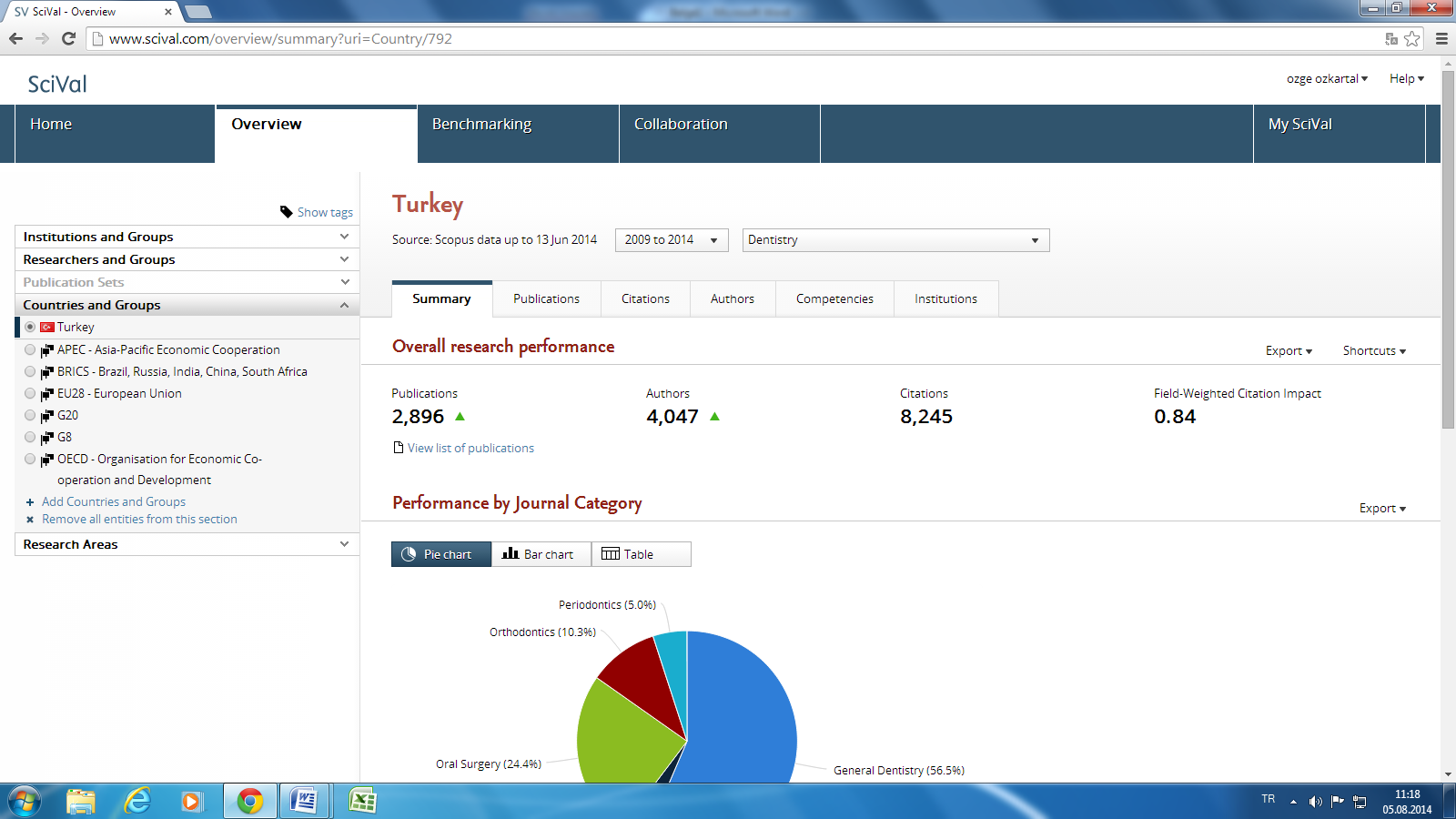 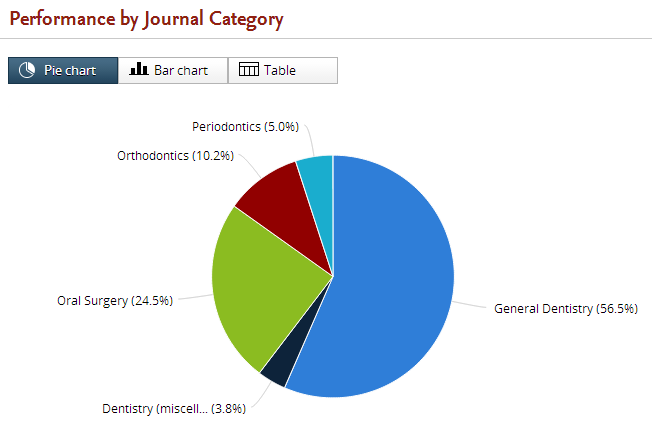 “DİŞ HEKİMLİĞİ”  BİLİMSEL KONU BAŞLIĞI ALTINDA;TÜRKİYE’DE YERLEŞİK KURUMLARIN YAYIN ÜRETİM SIRALAMASIYAYIN SAYISI BAZINDA (2009-2014)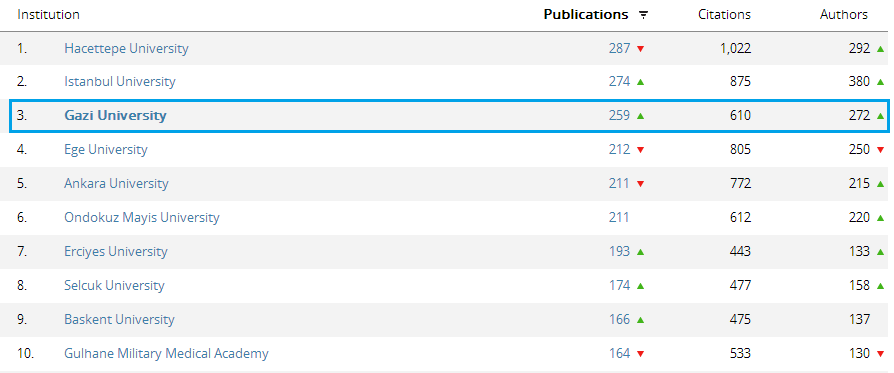 “DİŞ HEKİMLİĞİ” BİLİMSEL KONU BAŞLIĞI ALTINDA;TÜRKİYE’DE YERLEŞİK TÜM KURUMLARIN ALDIKLARI ATIF SAYILARINA GÖRE SIRALAMASI (2009-2014)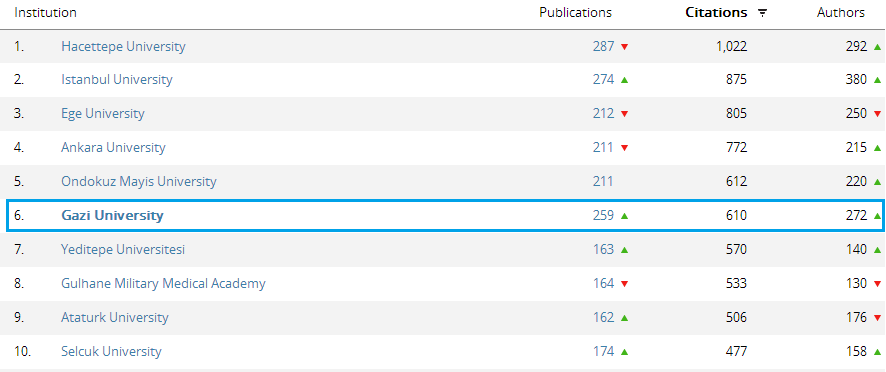 GENEL GÖRÜNÜMGAZİ ÜNİVERSİTESİ(2009-2014)“DİŞ HEKİMLİĞİ” BİLİMSEL KONU BAŞLIĞI BAZINDA;GAZİ ÜNİVERSİTESİNİN TOPLAM YAYIN ÜRETİM GÖSTERGELERİ YAYIN SAYISI VE DİSİPLİNLERE GÖRE YAYIN YÜZDELERİ (2009-2014)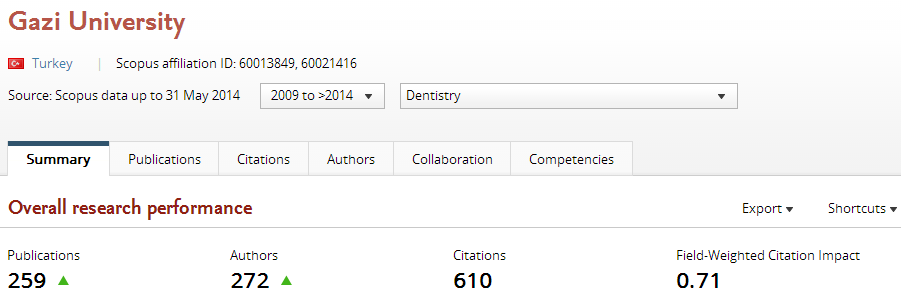 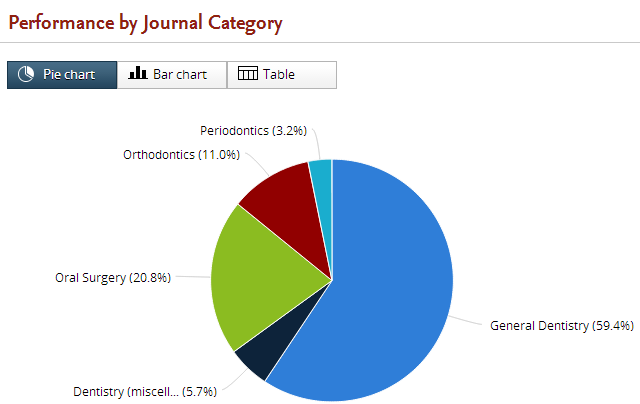 “DİŞ HEKİMLİĞİ”  BİLİMSEL KONU BAŞLIĞI BAZINDA;GAZİ ÜNİVERSİTESİNDE EN FAZLA YAYIN YAPAN İLK 5 BİLİM İNSANI VE EN FAZLA ATIF ALAN İLK 5 MAKALE (2009-2014)Top authors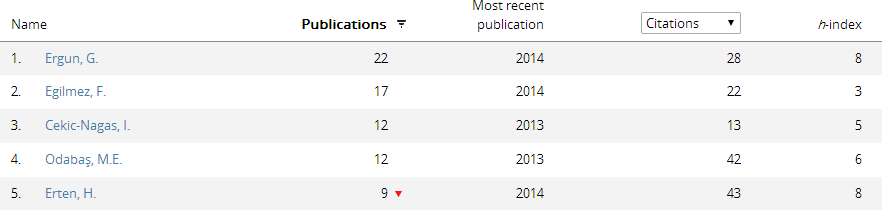 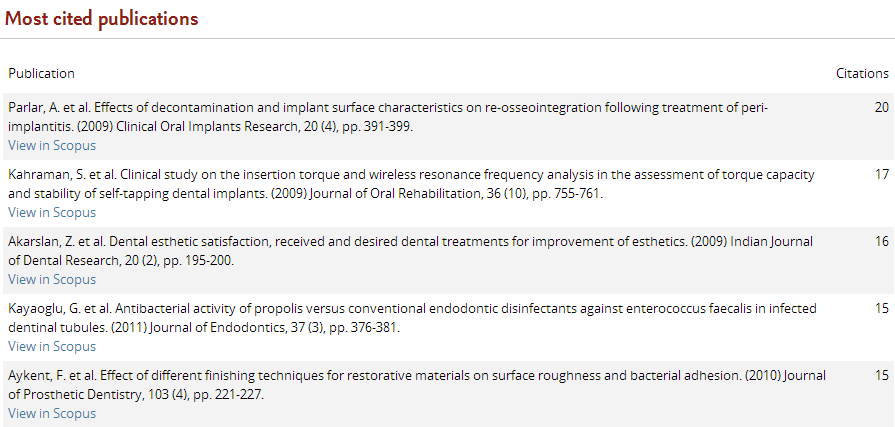 “DİŞ HEKİMLİĞİ”  BİLİMSEL KONU BAŞLIĞI BAZINDA;GAZİ ÜNİVERSİTESİNİN EN FAZLA İŞBİRLİĞİ YAPTIĞI KURUMLAR(2009-2014)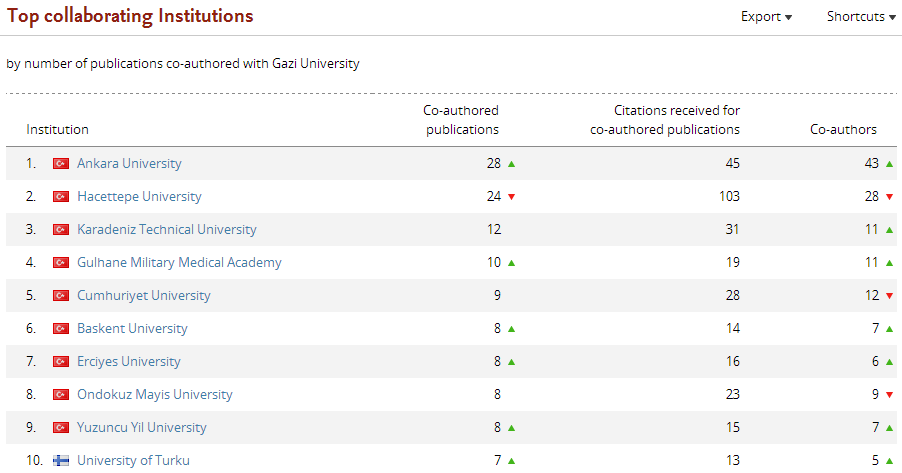 “DİŞ HEKİMLİĞİ”  BİLİMSEL KONU BAŞLIĞI BAZINDA;GAZİ ÜNİVERSİTESİNİN TOPLAM YAYIN ÜRETİM GÖSTERGELERİ-YAYIN SAYISI(2009-2014)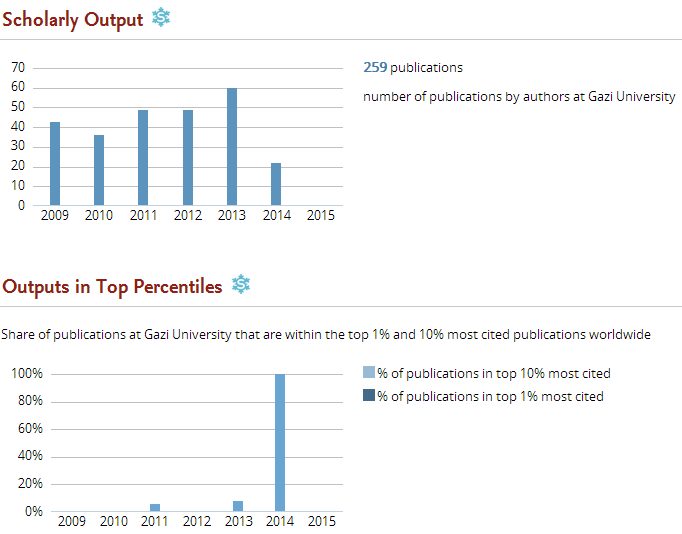 “DİŞ HEKİMLİĞİ”  BİLİMSEL KONU BAŞLIĞI BAZINDA;GAZİ ÜNİVERSİTESİNİN TOPLAM YAYIN ÜRETİM GÖSTERGELERİALT DİSİPLİN BAZINDA(2009-2014)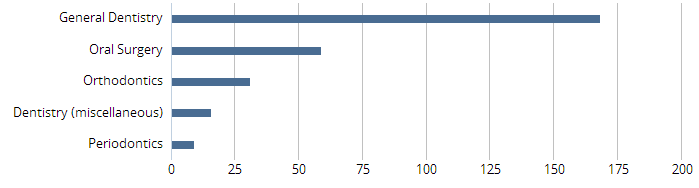 “DİŞ HEKİMLİĞİ”  BİLİMSEL KONU BAŞLIĞI BAZINDA;GAZİ ÜNİVERSİTESİNİN TOPLAM YAYIN ÜRETİM GÖSTERGELERİEN FAZLA YAYIN YAPILAN İLK 10 BİLİMSEL DERGİ(2009-2014)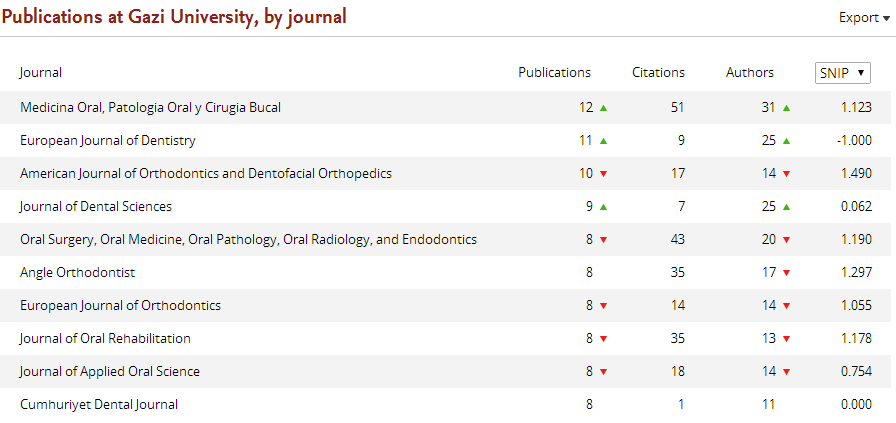 “DİŞ HEKİMLİĞİ”  BİLİMSEL KONU BAŞLIĞI BAZINDA;GAZİ ÜNİVERSİTESİNİN TOPLAM YAYIN ÜRETİM GÖSTERGELERİALINAN ATIF SAYISI VE MAKALE BAŞINA ORTALAMA ATIF SAYISI(2009-2014)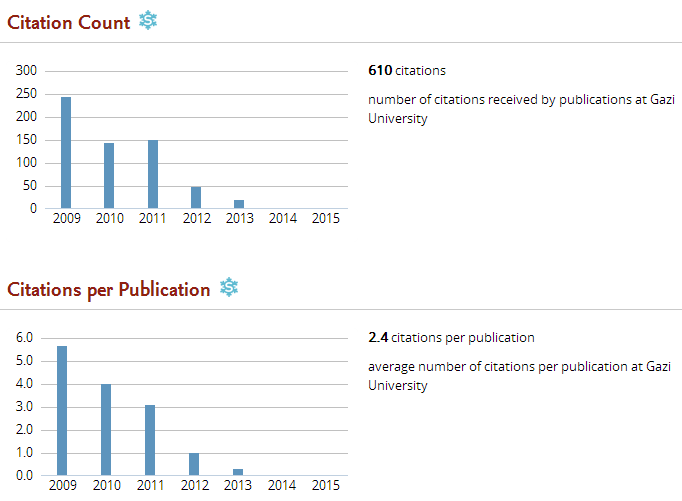 “DİŞ HEKİMLİĞİ”  BİLİMSEL KONU BAŞLIĞI BAZINDA;GAZİ ÜNİVERSİTESİNİN TOPLAM YAYIN ÜRETİM GÖSTERGELERİALAN AĞIRLIKLI ATIF ETKİSİ(2009-2014)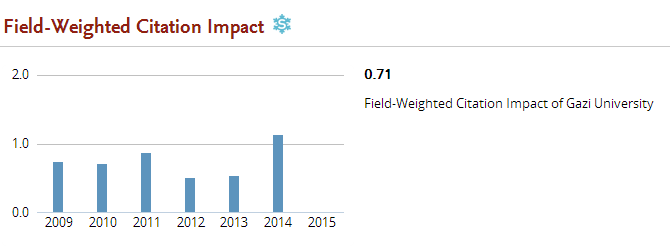 “DİŞ HEKİMLİĞİ”  BİLİMSEL KONU BAŞLIĞI BAZINDA;GAZİ ÜNİVERSİTESİNİN ORTAK YAZARLI MAKALELERİNİN TÜRLERİNE GÖRETOPLAM ÜRETİM İÇİNDEKİ PAYI(2009-2014)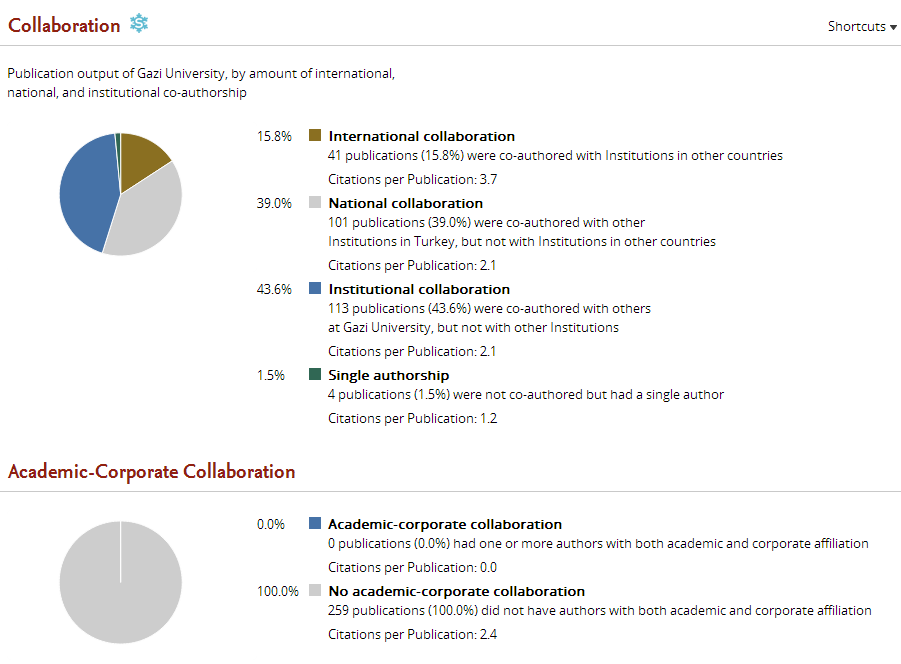 GAZİ ÜNİVERSİTESİNİN “DİŞ HEKİMLİĞİ”  BİLİMSEL KONU BAŞLIĞI ALTINDA,YAYIN PERFORMANSININ SEÇİLMİŞ DİĞER KURUMLAR-ÜLKE GRUPLARI İLE KARŞILAŞTIRILMASI (2009-2014)GAZİ ÜNİVERSİTESİNİN “DİŞ HEKİMLİĞİ”  BİLİMSEL KONU BAŞLIĞI BAZINDA;YAYIN PERFORMANSININ SEÇİLEN ÜNİVERSİTELER İLE KARŞILAŞTIRILMASI (2009-2014)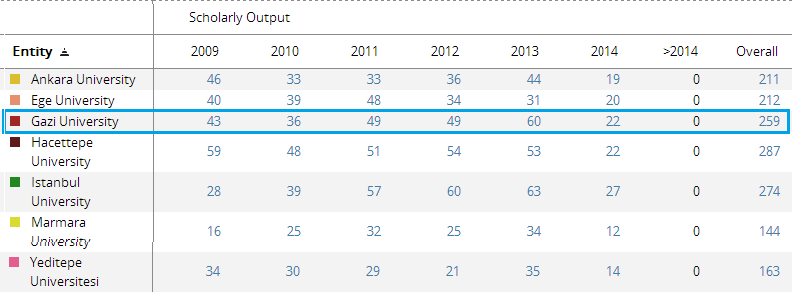 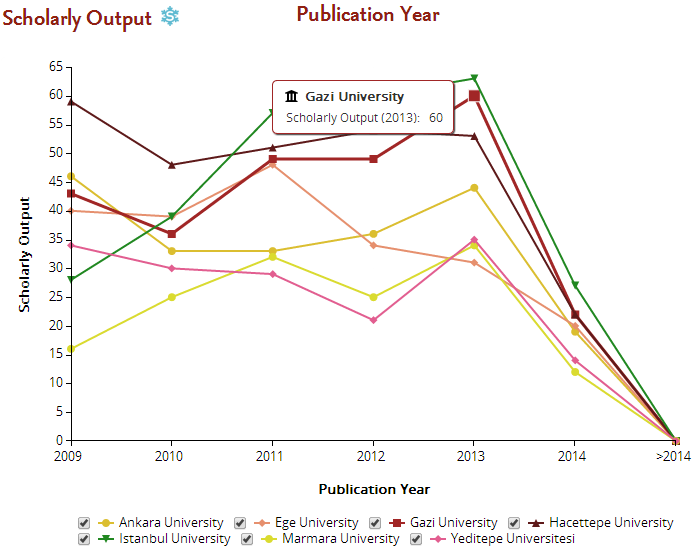 GAZİ ÜNİVERSİTESİNİN “DİŞ HEKİMLİĞİ”  BİLİMSEL KONU BAŞLIĞI BAZINDA;YAYIN PERFORMANSININ SEÇİLEN ÜNİVERSİTELER İLE KARŞILAŞTIRILMASI(Yayın Sayısı-Makale Başına Ortalama Atıf-Uluslararası İşbirliği Yüzdesi) (2009-2014)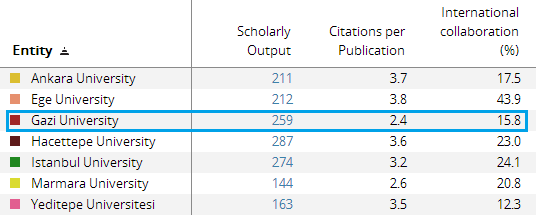 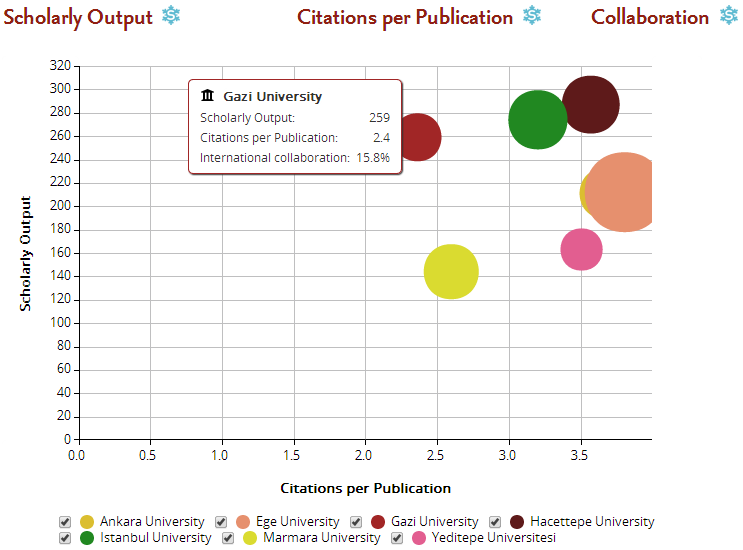 GAZİ ÜNİVERSİTESİNİN “DİŞ HEKİMLİĞİ”  BİLİMSEL KONU BAŞLIĞI BAZINDA;YAYIN PERFORMANSININ SEÇİLEN ÜLKE GRUPLARI İLE KARŞILAŞTIRILMASI(Yayın Sayısı-Makale Başına Ortalama Atıf-İşbirliği Seviyesi Bazında) (2009-2014)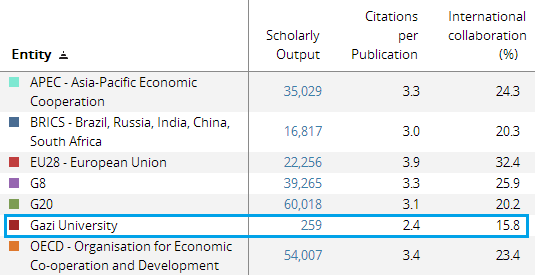 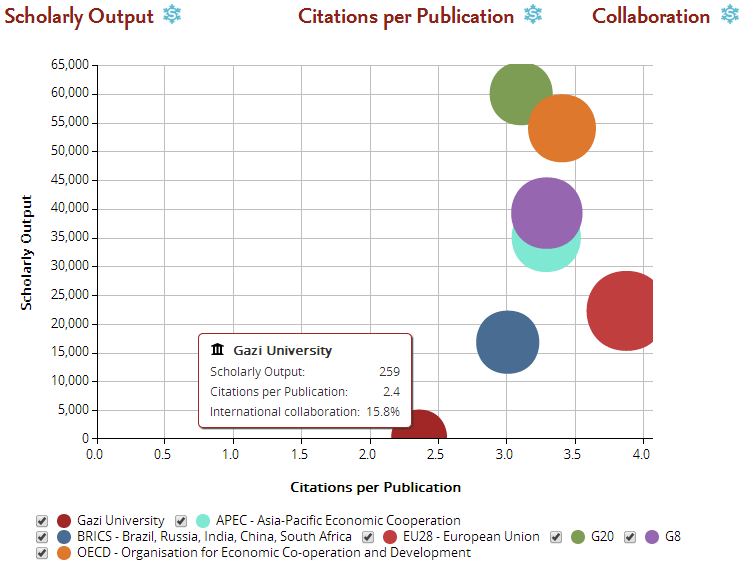  “DİŞ HEKİMLİĞİ”  BİLİMSEL KONU BAŞLIĞI ALTINDAYAPILAN İŞBİRLİKLERİNİN ANALİZLERİ(2009-2014)GAZİ ÜNİVERSİTESİNİN İŞBİRLİĞİ YAPTIĞI KURUMLARIN SAYILARI(COĞRAFİ BAZDA GÖSTERİM)(2009-2014)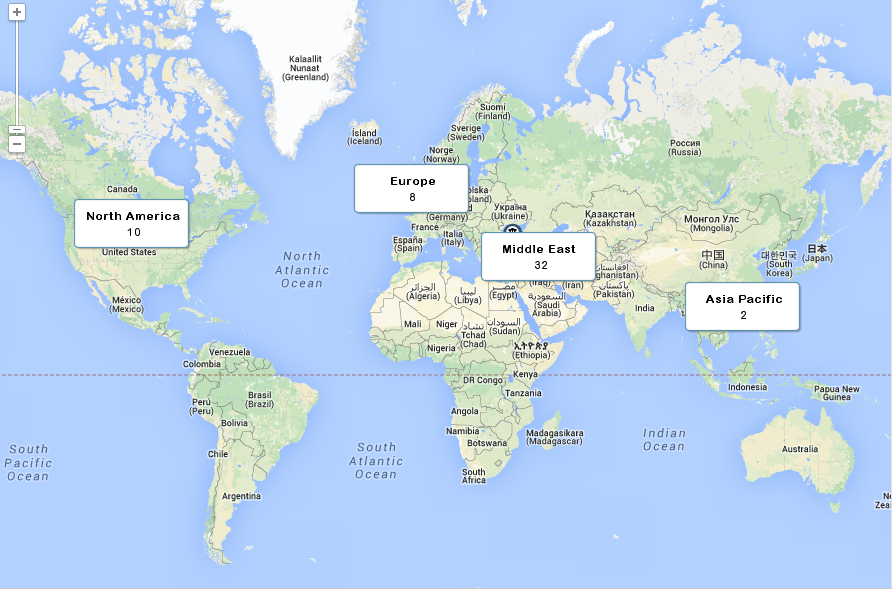 GAZİ ÜNİVERSİTESİNİN “DİŞ HEKİMLİĞİ” BİLİMSEL KONU BAŞLIĞI ALTINDA YAPTIĞI BİLİMSEL İŞBİRLİKLERİ-EN FAZLA İŞBİRLİĞİ YAPILAN ÜNİVERSİTELER-KURUMLAR (2009-2014)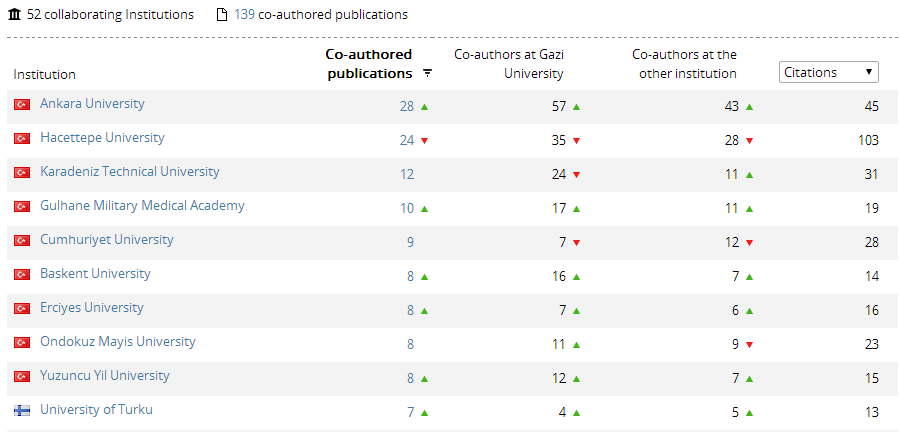 GAZİ ÜNİVERSİTESİ İLE AYNI ALANLARDA MAKALE ÜRETİMİ YAPAN ANCAK GAZİ ÜNİVERSİTESİNİN HENÜZ İŞBİRLİĞİ YAPMADIĞIÜNİVERSİTELER-KURUMLAR(2009-2014)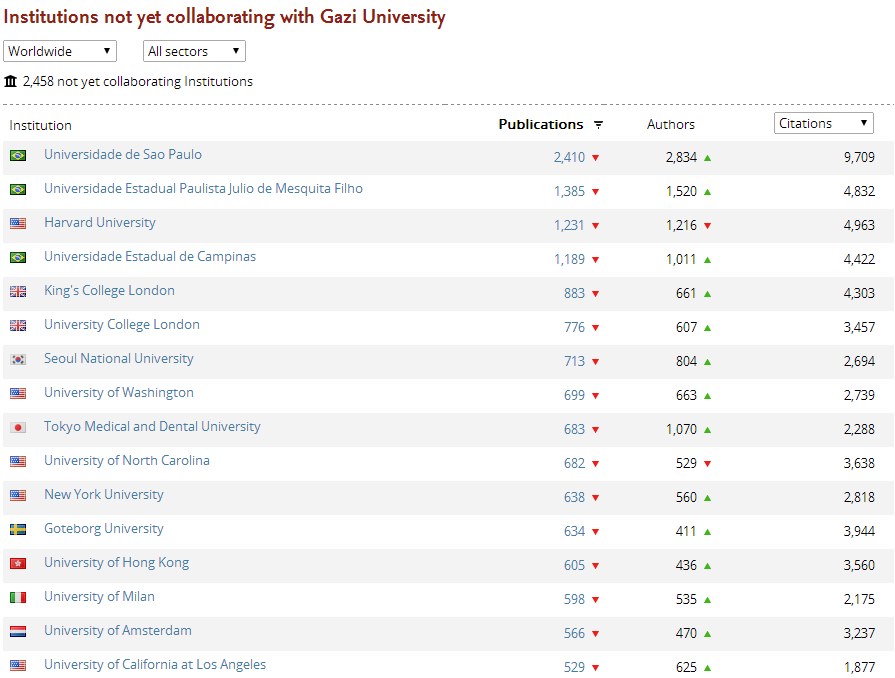 GAZİ ÜNİVERSİTESİ İLE AYNI ALANLARDA MAKALE ÜRETİMİ YAPAN ANCAKGAZİ ÜNİVERSİTESİNİN HENÜZ İŞBİRLİĞİ YAPMADIĞIÖZEL SEKTÖR KURULUŞLARI(2009-2014)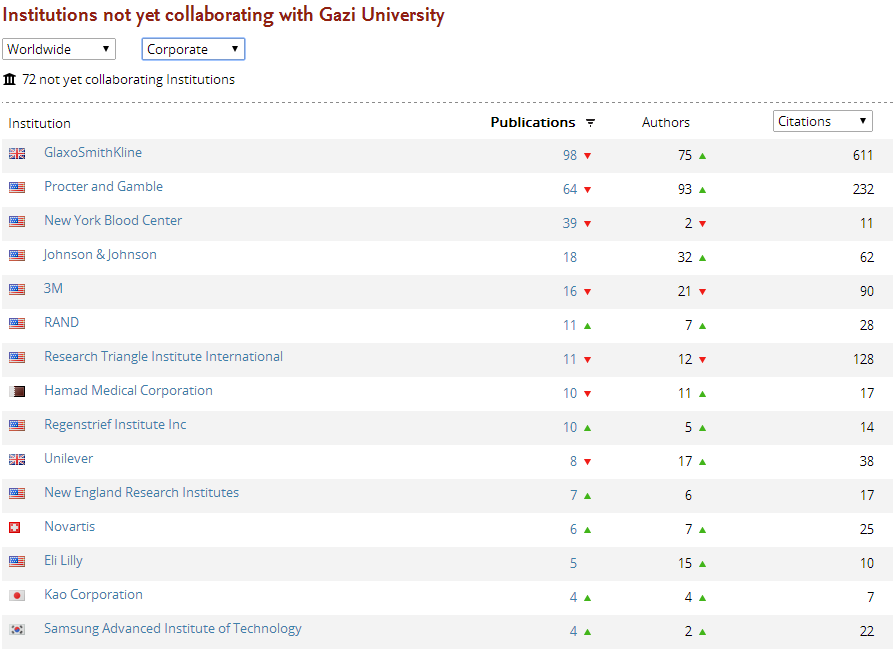 